ASSOCIATION DES RANDONNEURS D’ANGRESSE« La marche destinée à tous »BULLETIN D’ADHESIONNOM :	PRENOM Adresse postale :Téléphone :		Adresse électronique :Souhaite s’inscrire à l’Association des Randonneurs d’Angresse   Cotisation annuelle 15 €Bulletin d’adhésion à retourner dûment complété, à simonetpatrice42@gmail.com ou à remettre lors d’une randonnée.La cotisation annuelle est à régler par chèque à l’ordre de l’A.R.A.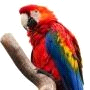 